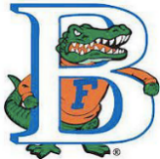 University of Florida Block and Bridle Club General Body Meeting  February 24th, 2021 Reports, started at 7:08President  Welcome Approve meeting minutes Vice president  Fence Painting Talking to Jesse about a date, the project is still in the works. Treasurer Dues: One-time $10 fee, new members please pay to Madison, fees due in 2 weeks, will take cash or check. Secretary  New member packets, continue to send in.Scrolls (3 Officers, 3 Club Advisors, 3 Old Members, 3 Faculty) In person: need signatures from all advisors, 3 officers, 3 old members, and 3 faculty (need to get a fun fact from people reached out to through email) Virtual: make a flyer with UF brand with a fun fact from all advisors, 3 officers, 3 old members, and 3 faculty  Reporter                    i. Gina is working on the scrapbook for convention, send her ideas for it!  She is planning to work on it on weekends or recharge days.  She could use all the help she can get on those days, this is important and there’s an award to be given at convention.Chairs: Merchandise  New T-shirts $20 Jessica is working on getting polos and jackets.  There will be a poll in Teams that will be due next week in order to get an idea of interest. RITS: Cancelled L We plan to do a fundraiser maybe something to do with freezer beef. Food: Thank you Mallorie!Speakers: Industry reps:  Beef/ FCA: There was a bull in Nebraska sold for 900,000, water is considered a commodity now, Bill Gates has bought up a lot of farmland, reducing carbon footprints is an ideal that he is pushing for. Equine:  The Land Rover KY 3 day 5 star event was canceled but then overturned, however it will be held without spectators.  Dr. Samantha Brooks working on a cure for kissing spine/likely has a genetic link the made progress on identifying. Dairy: Texas is reporting 8 million $ per day lost due to winter storms.  US Citizen act of 2021 has been proposed to congress, this will make migrant labor easier to access.  Last month dairy sales went up 10%.Meats:  Poultry: Congrats to Georgie our new rep!  Old Business  Guest Speaker Gene Lollis spoke at our last event, the main point of his talk was to show up and participate, in membership organizations and such and life.  People see when you do and it will build your reputation and experience for the future. New Business FCA Committee Meetings: It would be a good idea to pay your dues towards FCA or FCW, it’s a great way to get involved and they give college students a discount.  There is aboard of directors meeting and committee meetings coming up this week, all on zoom login info will be on teams if you want to get involved!BOD Meetings National B&B Convention: We have several members going, make sure you pay registration to Madi ASAP. Ray Kempfer Clay Shoot:  The event is March 13, we need as much help as possible.  We need at least 20 people to run the shooting part, that’s not counting merch and registration and all.  Please be reaching out for sponsorships, it would be a good place to start to reach out to all the people you know who enjoy shooting.  There are two scholarships attached to the clay shoot that all ANS students are eligible for so it’s not just a B&B thing. Pre-registration is due March 6 and you get a tshirt if you pre-register.  If you can come and help out there will be a lot of us going so we’ll get you a ride!  We plan to get there 8:30-9:00 to set up.  Be sure to send tshirt ideas as well! Other Business and Announcements Important Dates  Clay shoot 3/13/2020 National convention 4/8 - 4/11/2021  End of year banquet 4/23/2021   covid friendly while recognizing members FCA convention 6/15 - 6/18/2021 NCBA  8/10 - 8/12/2021 Mar h 27 state 4h horse judging needs people April 10 needs people for livestock judging Dr t or dr carr should know both htu Meeting adjourned-  7:34